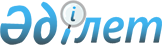 О внесении изменений в решение Казалинского районного маслихата от 25 декабря 2020 года № 544 "О бюджете города Казалинск на 2021-2023 годы"Решение Казалинского районного маслихата Кызылординской области от 12 марта 2021 года № 25. Зарегистрировано Департаментом юстиции Кызылординской области 16 марта 2021 года № 8199
      В соответствии со статьей 109-1 Кодекса Республики Казахстан от 4 декабря 2008 года "Бюджетный кодекс Республики Казахстан", пунктом 2-7 статьи 6 Закона Республики Казахстан от 23 января 2001 года "О местном государственном управлении и самоуправлении в Республике Казахстан", Казалинский районный маслихат РЕШИЛ:
      1. Внести в решение Казалинского районного маслихата от 25 декабря 2020 года № 544 "О бюджете города Казалинск на 2021-2023 годы" (зарегистрировано в Реестре государственной регистрации нормативных правовых актов за номером 7974, опубликовано в эталонном контрольном банке нормативных правовых актов Республики Казахстан от 31 декабря 2020 года) следующие изменения:
      пункт 1 изложить в новой редакции:
      "1. Утвердить бюджет города Казалинск на 2021-2023 годы согласно приложениям 1, 2, 3, в том числе на 2021 год в следующих объемах:
      1) доходы – 188872 тысяч тенге, в том числе:
      налоговые поступления – 10994 тысяч тенге;
      поступления трансфертов – 177878 тысяч тенге;
      2) затраты – 191265,9 тысяч тенге;
      3) чистое бюджетное кредитование – 0;
      бюджетные кредиты – 0;
      погашение бюджетных кредитов – 0;
      4) сальдо по операциям с финансовыми активами – 0;
      приобретение финансовых активов – 0;
      поступления от продажи финансовых активов государства – 0;
      5) дефицит (профицит) бюджета – -2393,9 тысяч тенге;
      6) финансирование дефицита (использование профицита) бюджета – 2393,9 тысяч тенге.".
      Подпункты 1), 2) пункта 2 изложить в новой редакции:
      "1) на расходы по обеспечению деятельности аппарата акима 400 тысяч тенге;
      2) на благоустройство, на освещение 38016 тысяч тенге.".
      Приложения 1 к указанному решению изложить в новой редакции согласно приложению к настоящему решению.
      2. Настоящее решение вводится в действие с 1 января 2021 года и подлежит официальному опубликованию. Бюджет на 2021 год города Казалинска
					© 2012. РГП на ПХВ «Институт законодательства и правовой информации Республики Казахстан» Министерства юстиции Республики Казахстан
				
      Председатель внеочередной ІІІ сессий Казалинского районного маслихата 

А. ОРЫМБАЕВ

      Председатель маслихата Казалинского районного маслихата 

Б. ЖАРЫЛҚАП
Приложение к решениюКазалинского районного маслихатаот 12 марта 2021 года № 25Приложение 1 к решениюКазалинского районного маслихатаот "25" декабря 2020 года № 544
Категория
Категория
Категория
Категория
Сумма, 

тысяч тенге
Класс
Класс
Класс
Сумма, 

тысяч тенге
Подкласс
Подкласс
Сумма, 

тысяч тенге
Наименование
Сумма, 

тысяч тенге
1. Доходы
188872
1
Налоговые поступления
10994
04
Hалоги на собственность
10994
1
Hалоги на имущество
180
3
Земельный налог
1266
4
Hалог на транспортные средства
9548
4
Поступления трансфертов 
177878
02
Трансферты из вышестоящих органов государственного управления
177878
3
Трансферты из районного (города областного значения) бюджета
177878
Функциональная группа
Функциональная группа
Функциональная группа
Функциональная группа
Администратор бюджетных программ
Администратор бюджетных программ
Администратор бюджетных программ
Программа
Программа
Наименование
Наименование
2. Затраты
191265,9
1
Государственные услуги общего характера
54485
124
Аппарат акима города районного значения, села, поселка, сельского округа
54485
001
Услуги по обеспечению деятельности акима города районного значения, села, поселка, сельского округа
53355
022
Капитальные расходы государственного органа
1130
6
Социальная помощь и социальное обеспечение
10180
124
Аппарат акима города районного значения, села, поселка, сельского округа
10180
003
Оказание социальной помощи нуждающимся гражданам на дому
10180
7
Жилищно-коммунальное хозяйство
72637
124
Аппарат акима города районного значения, села, поселка, сельского округа
72637
008
Освещение улиц в населенных пунктах
12692
009
Обеспечение санитарии населенных пунктов
11021
011
Благоустройство и озеленение населенных пунктов
48924
8
Культура, спорт, туризм и информационное пространство
48751
124
Аппарат акима города районного значения, села, поселка, сельского округа
48751
006
Поддержка культурно-досуговой работы на местном уровне
48751
12
Транспорт и коммуникации
5209
124
Аппарат акима города районного значения, села, поселка, сельского округа
5209
013
Обеспечение функционирования автомобильных дорог в городах районного значения, селах, поселках, сельских округах
5209
15
Трансферты
3,9
124
Аппарат акима города районного значения, села, поселка, сельского округа
3,9
048
Возврат неиспользованных (недоиспользованных) целевых трансфертов
3,9
3. Чистое бюджетное кредитование
0
Бюджетные кредиты
0
Погашение бюджетных кредитов
0
4.Сальдо по операциям с финансовыми активами
0
Приобретение финансовых активов
0
Поступления от продажи финансовых активов государства
0
5.Дефицит (профицит) бюджета
-2393,9
6.Финансирование дефицита (использование профицита) бюджета
2393,9
16
Погашение займов
1,5
124
Аппарат акима города районного значения, села, поселка, сельского округа
1,5
055
Возврат неиспользованных бюджетных кредитов, выданных из районного (города областного значения) бюджета
1,5
8
Используемые остатки бюджетных средств
2395,4
1
Остатки бюджетных средств
2395,4
01
Свободные остатки бюджетных средств
2395,4